Freeridetag
Ladunrs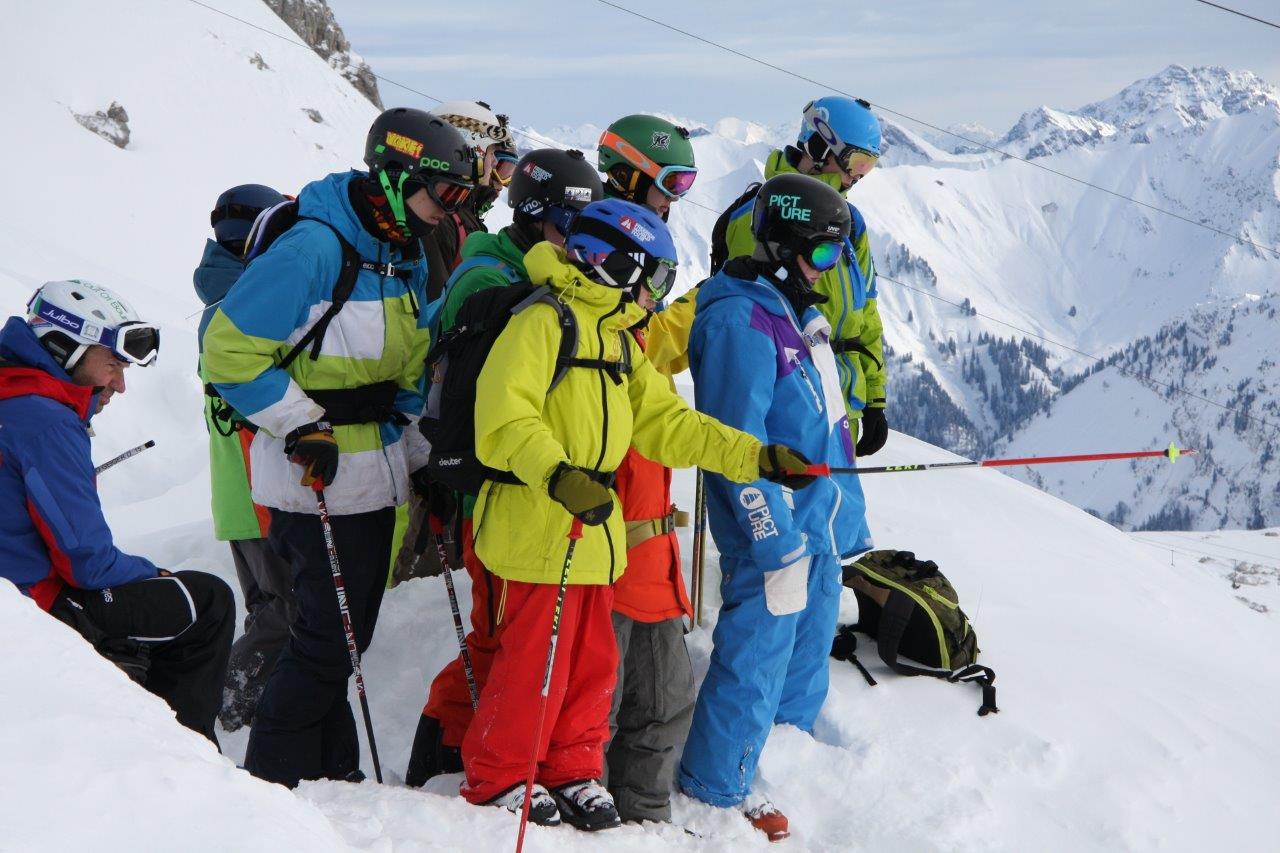 Am Sonntag, 
30. Jänner 2022


Hallo liebe AVS-Kinder!Du bist Skifahrer und bist gern abseits der Piste und im Tiefschnee unterwegs? 
Dann komm mit uns mit und erlebe einen einzigartigen Tag auf der Piste und abseits der Piste.. Während der Abfahrten werden wir euch alpintechnische Grundlagen (Lawinengefahr, 
Umgang mit dem Lawinenverschüttetengerät) und gruppendynamische Aspekte aufzeigen.


Wann? 			30.01.2022 / pünktlich 07:00 – Rückkehr ca. 17:30 Uhr
Wo? 				Treffpunkt Liedlparkplatz Vahrn
Kosten? 			15,00€ Tageskarte und Fahrt
Wer darf kommen?	AVS-Jugend mit guten ski-fahrerischen Können ab 13 Jahren
Mitzubringen? 		Skiausrüstung, Helm, Rucksack, FFP2 Maskenpflicht, LVS-Set
Begleiter: 			AVS Jugend Team Vahrn
Anmeldung:			bei Kinigadner Philipp 3425754000 bis 12.01.2021
Wer keine LVS-Ausrüstung hat, bitte bei der Anmeldung mitteilen, wird dann von den Bergführern bereitgestellt!Achtung!!! Teilnehmerzahl ist begrenzt. Da wir die Veranstaltung mit 2G durchführen dürfen müssen alle Personen über 12 Jahren einen gültigen Greenpass nachweisen
Bei zu hoher Lawinengefahr wird der Ausflug verschoben! 

Wir freuen uns auf dein Kommen! Das Team der AVS Jugend VahrnAlles findet unter Einhaltung der geltenden Covid-Massnahmen statt.(bitte abtrennen und mitbringen)Hiermit erkläre ich mich einverstanden, 
dass mein Kind_________________________________ am Freeridetag teilnimmt. 

Ich bin einverstanden, dass die begleitenden Betreuer vor Ort Entscheidungen treffen können. Ich habe mein Kind darauf hingewiesen, dass es sich an die Vorgaben der Begleiter halten muss. 
Unterschrift___________________________